Eddigiek összefoglalása:   kinematika   x(t)  v(t)  a(t)  ?  ?Dinamika:  F  a  v  xMinden egyenes vonalú mozgást  összefoglalnak ezek a képletek:x(t)          –          v(t) =           –         a(t) =           Nézzük meg, milyen képletek voltak középiskolábanElőjelek!  Látható, hogy    és    (ill. visszafelé , , ahol a konstansokat v0 és x0 értéke alapján tudjuk meghatározni).Mikor igaz, hogy „s = vt”?  Csak akkor, ha v = konst., vagyis egyenletes mozgás esetén!Minden más esetben a v(t) függvényt kell integrálni (ami grafikusan a v – t diagramon a görbe alatti terület, ami negatív is lehet).  Számolási feladat:Az ábra egy felvonó emelkedésének sebesség–idő diagramja.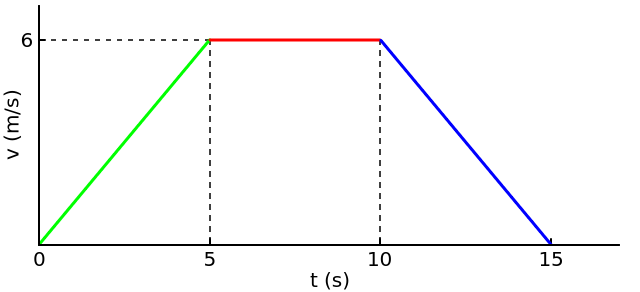 a) Hány métert emelkedett a felvonó a 15 s alatt?b) Mennyi volt az átlagsebessége?c) Rajzoljuk fel a felvonó gyorsulását és a kiindulási szinttől mért magasságát is az idő függvényében!Megoldás     A mozgás szakaszonként egyenletesen változó mozgás: v(t) = v0 + at   és   x(t) = x0 + v0t + ½at2.Minden mennyiséget SI alapmennyiségekkel írunk fel.A 0 – 5 s közötta kiinduló koordináta x01 = 0;a kezdősebesség v01 = 0; a gyorsulás:  a1 = v/t = (6–0)/(5–0) = 1,2 m/s2 (pozitív, a lift sebessége nő);  v1(t) = a1t = 1,2t    és    x1(t) = ½a1t2 = 0,6t2;5 s-ban x1(5) = 0,6∙52 = 15 m   (és ellenőrizhetjük, hogy v1(5) = 1,2∙5 = 6 m/s).Az 5 – 10 s között mivel ez a szakasz az 5 s-nál kezdődik,  ezért ezen a szakaszon t2 = t – 5 s;a kiinduló koordináta x02 = x1(5) = 15 m;a (kezdő)sebesség v02 = v1(5) = 6 m/s;a gyorsulás zérus;  v2(t) = 6 m/s    és    x2(t) = 15 + 6∙(t–5);10 s-ban x2(10) = 15 + 6∙5 = 45 m.A 10 – 15 s közöttmivel ez a szakasz a 10 s-nál kezdődik,  ezért ezen a szakaszon t3 = t – 10 s;a kiinduló koordináta x03 = x2(10) = 45 m;a kezdősebesség v03 = v2(10) = 6 m/s;a gyorsulás  a3 = v/t = (0–6)/(15–10) = –1,2 m/s2 (negatív, a lift sebessége csökken);  v3(t) = 6 – 1,2(t–10)    és    x3(t) = 45 + 6(t–10) – 1,2(t–10)2;15 s-ban x3(15) = 45 + 6∙5 – 0,6∙52 = 60 m   
                                                                (és ellenőrizhetjük, hogy v3(15) = 6 – 1,2∙5 = 0 m/s).a) A felvonó emelkedése x3(15) = 60 m volt.b) A felvonó átlagsebessége vátl =  x/t = (60–0)/(15–0) = 4 m/s volt.c)            a1 = 1,2 m/s2             a2 = 0               a3 = –1,2 m/s2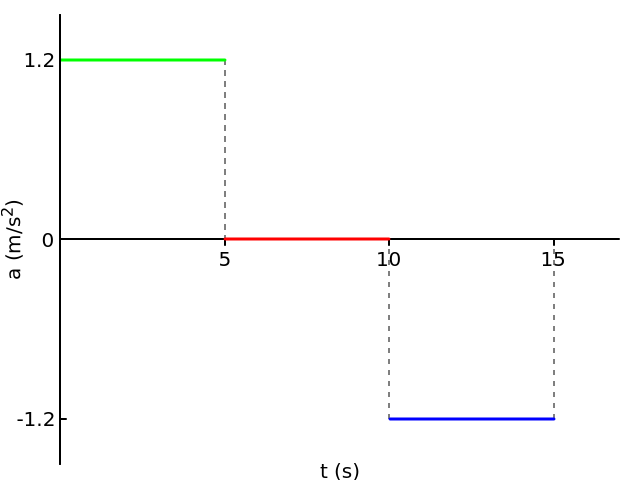       x1(t) = 0,6t2    x2(t) = 15 + 6∙(t–5)    x3(t) = 45 + 6(t–10) – 1,2(t–10)2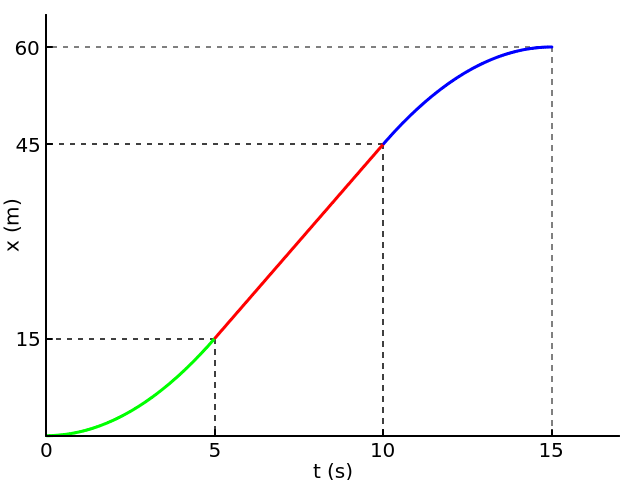 KÖRMOZGÁS felírása szögváltozóvalUgyanúgy kezelhető, mint az x tengely menti haladó mozgás, csak (t) szögváltozóval adjuk meg a test helyét [–] (az x(t) helyett), aminek deriváltja az  szögsebesség:   [s–1] (a v sebesség megfelelője),és annak deriváltja a  szöggyorsulás:   =    [s–2]  (az a gyorsulás megfelelője).  R sugarú körön  i = R ,  v = R ,  at = R  (a gyorsulásra a dinamikánál visszatérünk!).(t)          –         (t) =           –         (t) =           SÍKBELI ÉS TÉRBELI MOZGÁSHelyvektor, r : az O vonatkoztatási pontból az adott pontba mutató vektor.A test mozgásával a helyvektor időben változik: r(t) (vektor-skalár függvény)Pálya: a helyvektor végpontja által érintett pontok (paraméteres térgörbe). Út (s): a pálya hossza.Elmozdulásvektor:  r = r2 – r1 = r(t2) – r(t1)    (a helyvektor megváltozása)    mindig a későbbiből vonjuk ki a korábbit!Átlagsebesség-vektor:    , iránya megegyezik a r elmozdulásvektor irányával,nagysága az elmozdulás nagysága (Δr abszolút értéke) osztva az eltelt idővel.        A t1 – t2 intervallumhoz tartozó átlagsebesség r irányú.Az egyenes vonalú mozgáshoz hasonlóan a t1 időponthoz tartozó pillanatnyi sebességet úgy tudjuk megkapni, hogy átlagsebességet számolunk egy t1 pillanatban induló t hosszú időintervallumra, és nézzük a határértékét t  0 esetén.Tekintsünk olyan időintervallumokat, amiknek a kezdete t1, de a vége közelebb van t1-hez, mint t2: ezek t3, t4, t5, … , az ezekhez tartozó átlagsebesség r3 , r4 , r5 irányú, vagyis mindig a pálya két pontján (r1 és r2, ill. r1 és r3, ill. r1 és r4, ill. r1 és r5, …) átmenő szelő irányába mutat.t  0 esetén a végpont is a t1 időhöz tartozó r1 , így a pillanatnyi sebesség iránya a pálya r1-beli érintőjének iránya lesz.A (pillanatnyi) sebesség vektor az átlagsebesség-vektor határértéke:  .     Vektor, melynek iránya: a pálya érintőjének iránya,nagysága: az út idő szerinti deriváltja:   ,   vpill =  . Az átlagsebesség nagysága   vátl = |r|/t.  |r|, azaz az elmozdulásvektor nagysága legfeljebb a két pont közötti út hossza: |r| ≤ s, de r  0 esetén a két mennyiség megegyezik, ezért lesz a pillanatnyi sebesség nagysága az út deriváltja.Hasonlóan bevezethető az átlagos gyorsulás:      és a(pillanatnyi) gyorsulás:    Tehát röviden az egész kinematika:                és            .Volt már: milyen lehet a gyorsulásvektor iránya a sebességvektorhoz képest? 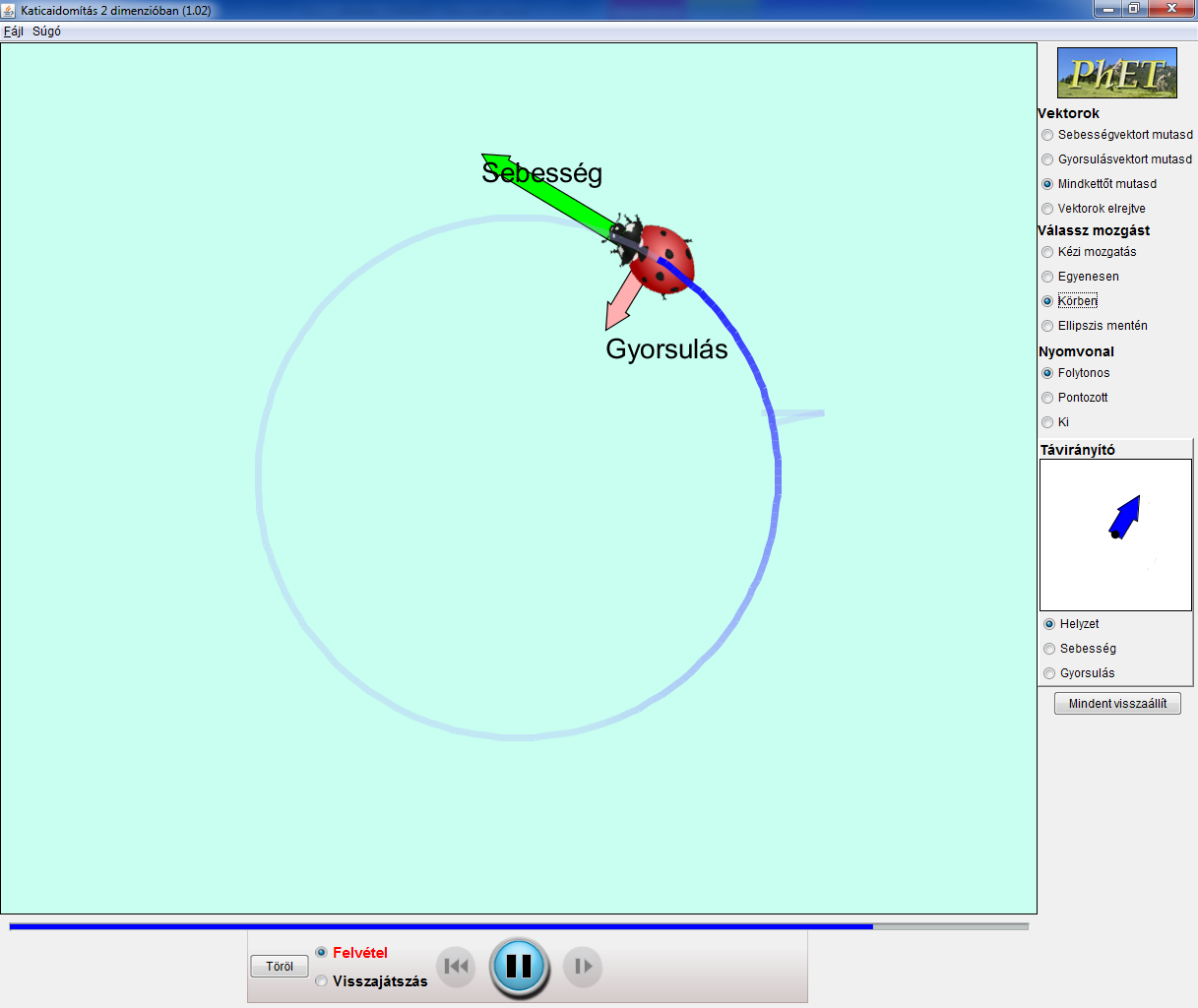 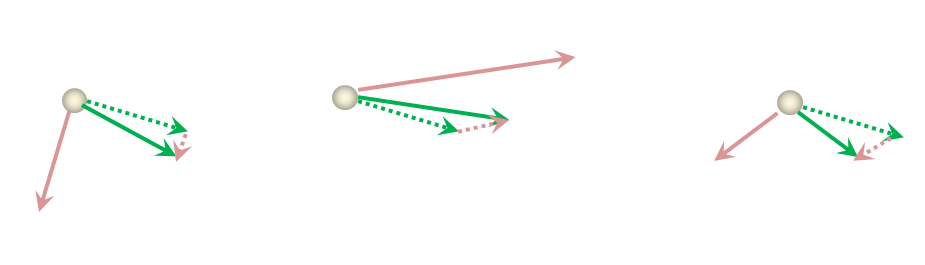 Ha a gyorsulás merőleges a sebességre, akkor a sebesség nagysága nem változik: Ha a gyorsulás nem pontosan merőleges a sebességre, akkor a sebesség nagysága is változik: ha hegyes szöget zárnak be, akkor a test gyorsabb lesz: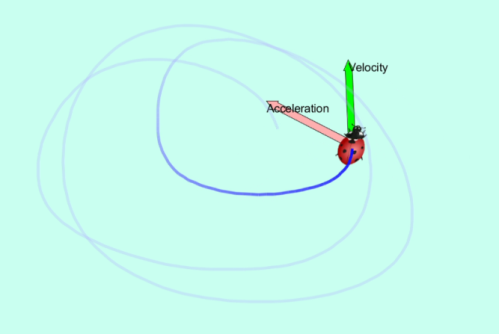 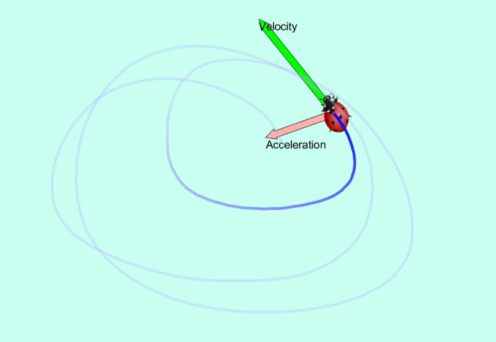 ha tompa szöget, akkor a test lassul: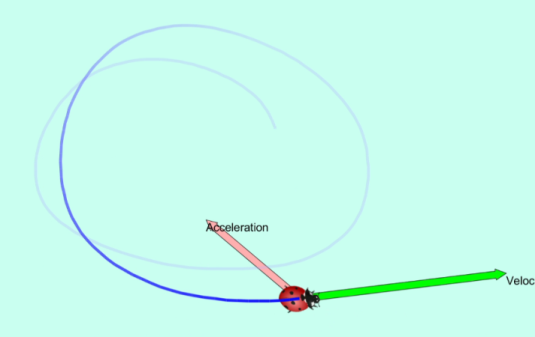 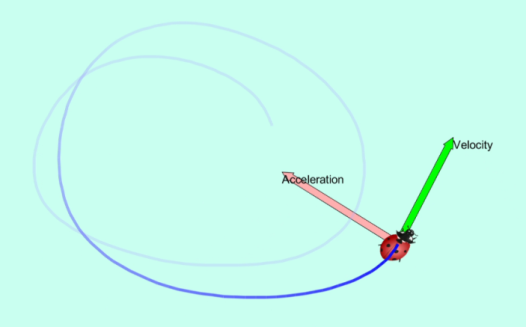 A gyorsulásnak a sebességgel párhuzamos komponense a sebesség nagyságát változtatja (növeli, ha egyirányúak, ill. csökkenti, ha ellentétes irányúak); a gyorsulás sebességre merőleges komponense pedig a sebesség irányát változtatja meg (a sebesség nagyságát nem befolyásolja). Ahhoz is kell tehát gyorsulás, hogy a test állandó nagyságú sebességgel irányt változtasson!KOORDINÁTARENDSZEREKDescartes-koordinátarendszer2 dimenzióban:Koordináták: x, yEgységvektorok  i, j3 dimenzióban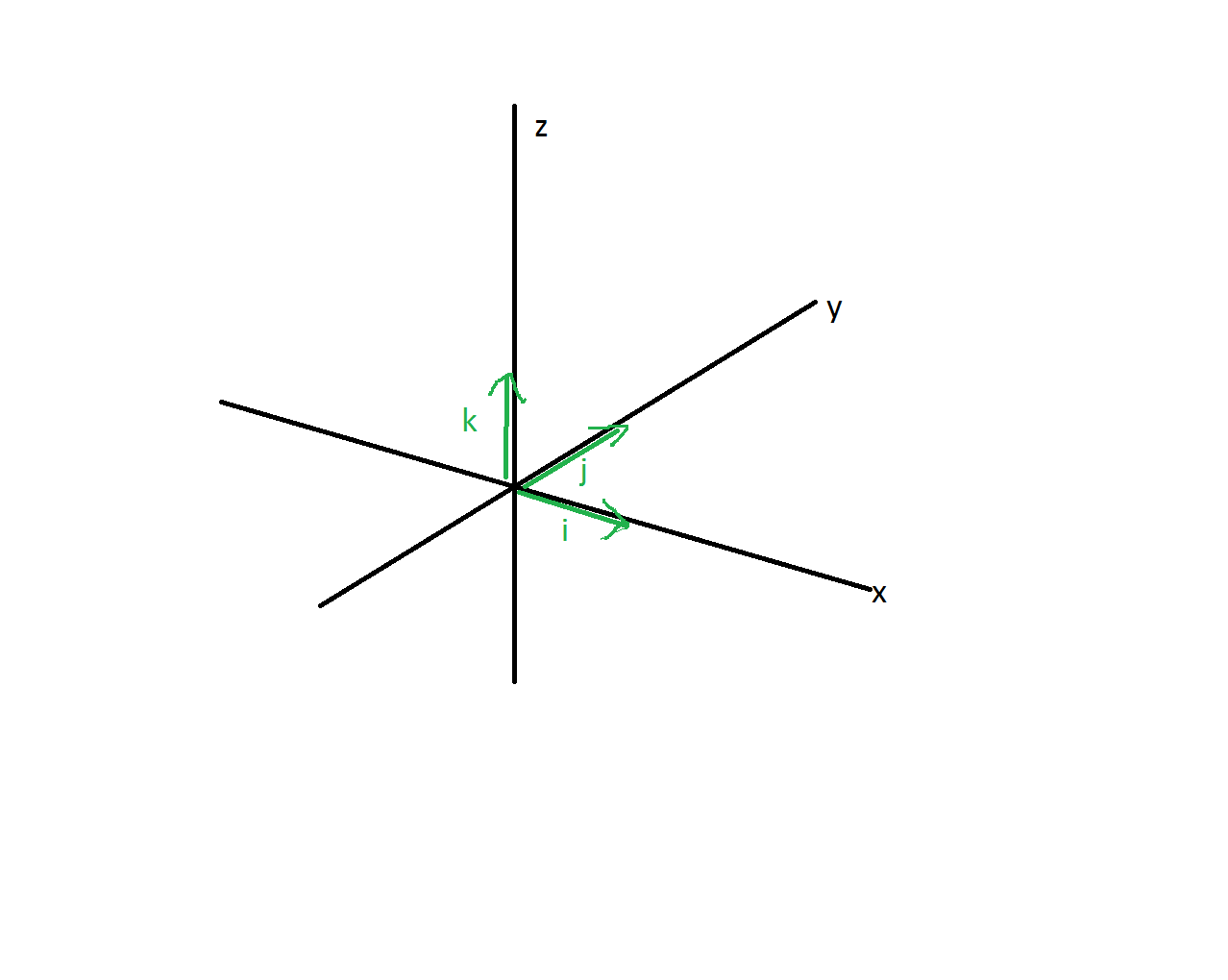 Koordináták: x, y, zEgységvektorok  i, j¸kJobbsodrású:  i  j = k  (és  j  k = i, k  i = j, ciklikus permutáció; j  i = –k, k  j = –i, i  k = –j)Helyvektor felírása:r = x i + y j + z kx(t)v(t)a(t)egyenes vonalú 
egyenletes mozgásx = vt + x0 s = vtv = konst.a = 0egyenes vonalú 
egyenletesen változó mozgásx =   + v0·t + x0v = at + v0a = konst.harmonikus rezgőmozgásx = A cos(t+0)v = –A sin(t+0)a = –A2 cos(t+0)   egyenletes mozgásegyenletesen változó mozgásegyenletesen változó mozgása > 0a < 0x = vt + x0x =   + v0t + x0x =   + v0t + x0v = konst.v = at + v0v = at + v0a = 0a = konst.a = konst.(t)(t)(t)egyenletes körmozgás =t + 0  = konst. = 0egyenletesen változó körmozgás =   + 0t + 0 = t + 0 = konst.